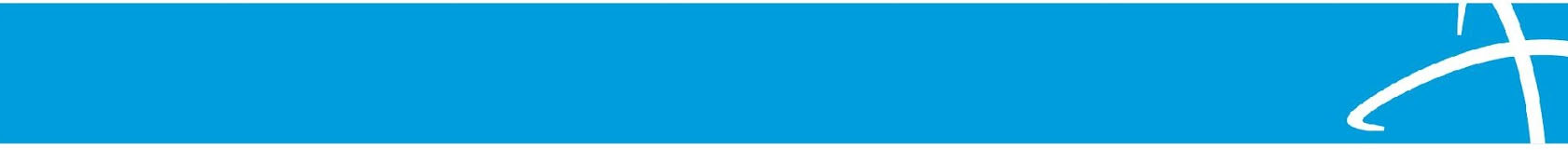 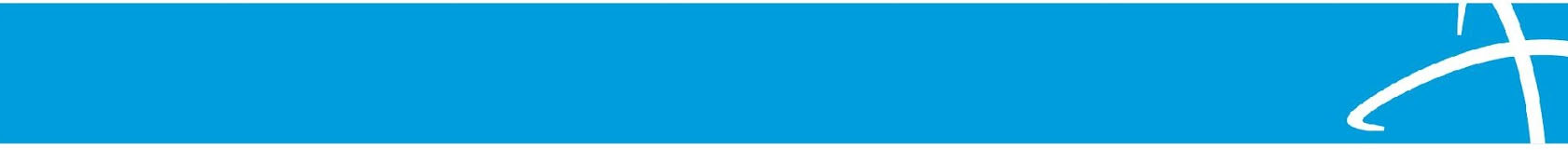 Q: If a resident has been in the facility for years and has a diagnosis that did not trigger on admit but does now, does a new PASRR need to be done and a PASRR II done?A: A resident review will need to be completed and if it triggers a level II then it will need to be completed. The individual would have to meet all three of the criteria to be considered a mental illness and trigger a PASRR Level II.Q: I often get remarks, such as "the sending facility does not know how to do a PASRR", "does not have access", etc. If I admit without that, then we won't get paid for those days until it is complete? Correct?A: If a level II is required, then yes, you will not get paid for the dates until it is completed.Q: Community Mental Health Centers will no longer be receiving requests for PASRR 2's as of 1/1/23?A: That is correct, Telligen will be handling those directly.Q: What will be the facility responsibility in supporting the psychosocial review for Telligen?A: We will be finalizing the process and communicating that to the facilities once we have the process complete.Q: If patients are coming straight from home will they be able to use the Telligen psychosocial as well or will they need to continue to go where they are done in town?A: They will be able to use the Telligen psychosocial.Q: When filling out a PASRR 1, if the patient has a diagnosis that is anywhere on the admission paperwork do you put that on there. Even if it put down toward the bottom?A: Only if they are updated and still applicable.Q: If they are discharged is it also a whole new admit or a center readmit?A: If they are discharged on the claim and there is a different admit date, then yes.Q: If one of my PASRR II residents goes to the hospital how long can they be gone before I have to do a new Level II on them? If no DX have changed?A: If you discharge them from your facility then you would have to do the PASRR process. If you do not and there are no changes you do not have to do it again.Q: When requesting a PASRR Level II in the Qualitrac Portal, what timing should be used?A: If the PASRR is completed as part of admissions, it should be prospective - including if the member was discharged to the hospital and is now readmitting to your facility. Concurrent should only be used if the member is a resident and has had a change of condition causing a new PASRR to be completed.Q: How often is the PASRR II DX trigger list updated?A: The PASRR Level II diagnoses list only changes when the Diagnostic and Statistical Manual of Mental Disorders or DSM changes. The list can be periodically updated to account for additional guidance. Although the diagnosis code is on the PASRR Level II list, it may not trigger the level II if it does not meet all of the following conditions:It appears as a major mental disorder in the Diagnostic and Statistical Manual of Mental Disorders, revised (DSM-III-R), published in 1987. This mental disorder is—A schizophrenic, mood, paranoid, panic or other severe anxiety disorder; somatoform disorder; personality disorder; other psychotic disorder; or another mental disorder that may lead to a chronic disability; butNot a primary diagnosis of dementia, including Alzheimer's disease or a related disorder, or a non-primary diagnosis of dementia unless the primary diagnosis is a major mental disorder as defined in paragraph (b)(1)(i)(A) of this section.It has resulted in functional impairments in major life activities in the last 3-6 months, including interpersonal functioning, concentration, and adaptation to change; andThe individual has a recent history of treatment, which means at least one of the following:Psychiatric treatment more intensive than outpatient care more than once in the past 2 years (e.g., partial hospitalization or inpatient hospitalization); orWithin the last 2 years, due to the mental disorder, experienced an episode of significant disruption to the normal living situation, for which supportive services were required to maintain functioning at home, or in a residential treatment environment, or which resulted in intervention by housing or law enforcement officials.Q: If the patient is private pay, and the PASRR 2 (originally being Categorical) isn't completed within the specific time frame, the patient is still paying correct? The payment will not be received only if they are Medicaid patients correct?A: Yes, you are correct, these rules and policies are related to Medicaid. Do keep in mind that the PASRR II is federal policy and you can be penalized on inspections, etc. if you are not following this for all residents, regardless of payment source.Q: What is the link for the diagnosis codes for mental illness qualifiersA: The link is called PASRR Level 2 Diagnosis Listhttps://wyomingmedicaid.com/portal/Provider-Manuals-and-Bulletins/Institutional- UBManual-and-BulletinsQ: What about a hospital admission from out of state?A: Yes. You can admit someone from out of state and you have 30 days to complete the PASRR process.Q: Community Mental Health Centers will no longer be receiving requests for PASRR 2's as of 1/1/23?A: That is correct, Telligen will be handling those directly.Q: When filling out a PASRR 1, if the patient has a diagnosis that is anywhere on the admission paperwork do you put that on there. Even if it is put down towards the bottom.A: Only if they are updated and still applicable.Q: If one of my PASRR II residents goes to the hospital how long can they be gone before I must do a new Level II on them? If no DX have changed?A: If you discharge them from your facility then you would have to complete the PASRR process as if the individual is a new admission. If they are not discharged on a NH claim (noted as a leave day) and the admission date will remain the same, the PASRR process does not need to be completed.Q: When requesting a PASRR Level II in the Qualitrac Portal, what timing should be used?A: If the PASRR is completed as part of admissions, it should be prospective - including if the member was discharged to the hospital and is now readmitting to your facility. Concurrent should only be used if the member is a resident and has had a change of condition causing a new PASRR to be completed.